การบ้านที่ 6 การเข้ารหัส RSA ชื่อ .............................. นามสกุล .................................... รหัสนักศึกษา ............................ให้นักศึกษาแสดงวิธีการเข้ารหัส และถอดรหัสอักษรภาษาอังกฤษตัวแรกของชื่อนักศึกษา โดยวิธี RSA ทั้งนี้ให้นักศึกษาใช้จำนวนเฉพาะเริ่มต้นสองตัวแรกเป็น 11 และ 23 ตามลำดับ** หมายเหตุให้ถือว่าอักษรภาษาอังกฤษเป็นอักษรตัวพิมพ์เล็กซึ่งกำหนดค่าดังนี้ 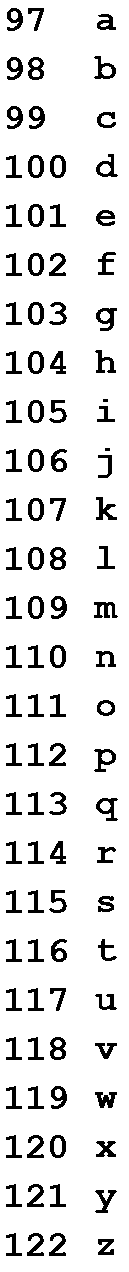 